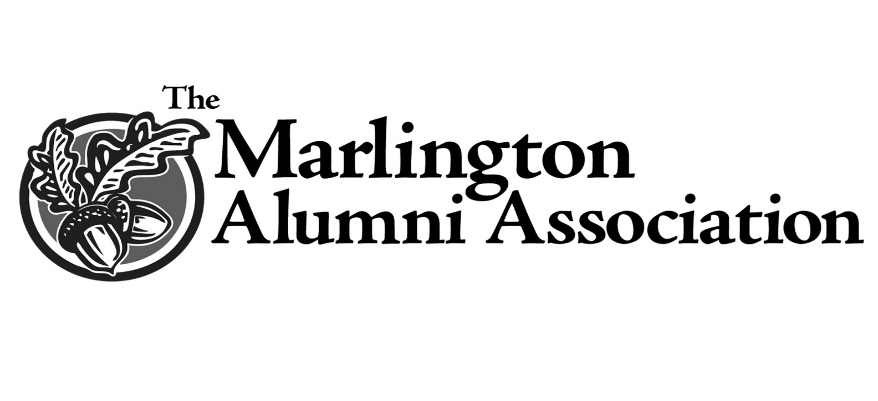 Class of 1990 Scholarship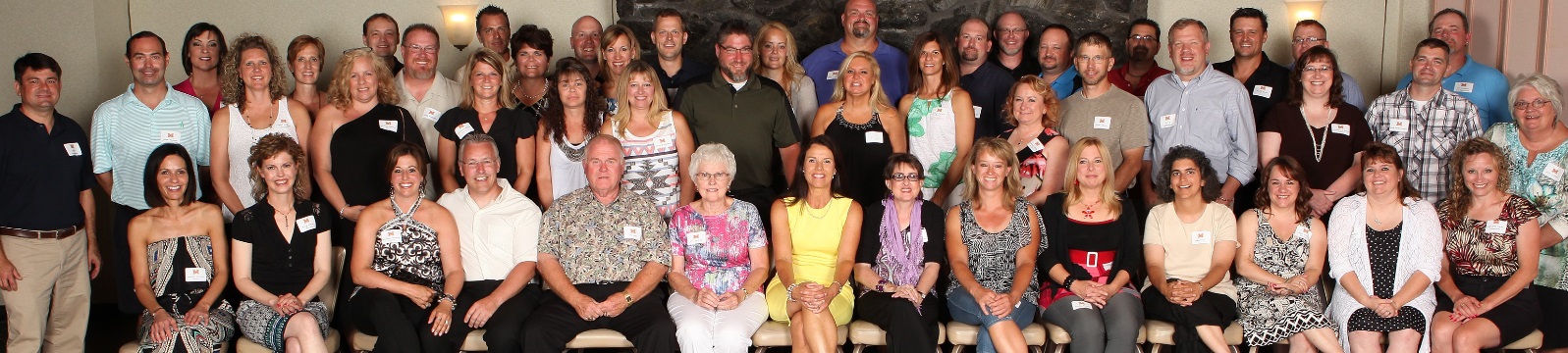 In honor of their 25th Class Reunion, the Class of 1990 fully endowed this scholarship with gifts in excess of $10,000.Spearheading the efforts, classmates John Oyster and Tim, Louanne Kiko, and Elizabeth (Draper) Muckley said it was “time to give back” and quickly rallied the support of additional classmates. Fellow 1990 friends and classmates “challenge other classes to use reunions or special events to create additional scholarships.”This scholarships provides two awards. The first is awarded to a student pursuing a career in business or law.  The second is for a student pursuing a career in the health care or related fields. In addition to academic excellence, recipients of this award must exhibit high character and strong leadership skills.A group of classmates provides input after reviewing applications for select candidates.